UNIVERSIDADE FEDERAL DA PARAÍBA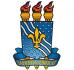 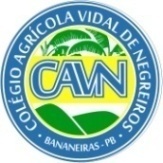 CENTRO DE CIÊNCIAS HUMANAS SOCIAIS E AGRÁRIASCOLÉGIO AGRÍCOLA VIDAL DE NEGREIROS CAMPUS III – BANANEIRAS-PBEDITAL CAVN Nº 09 DE 13 DE JULHO DE 2020ANEXO IV - TERMO DE COMPROMISSODeclaro, para os devidos fins, que eu, ______________________________________ _________________________________________________________________, matrícula ______________________, aluno(a) do Curso Técnico Integrado em Agropecuária, na Modalidade PROEJA, CPF ____________________________________, tenho ciência de minhas obrigações, conforme o Edital N. 09/2020 do Colégio Agrícola Vidal de Negreiros, e nesse sentido comprometo-me a respeitar todos os requisitos e normas.Este termo tem vigência no período de julho a dezembro de 2020 e de fevereiro a junho de 2021.Bananeiras, _____/Julho/2020___________________________________Assinatura do(a) Candidato(a)